Oefening 1. 3.  Wat zijn de voordelen van elk van de verschillende residentiële mogelijkheden?De professional helpt de ouder wordende personen met een verstandelijke beperking om de verschillende woonmogelijkheden te koppelen aan aspecten van het Kwaliteit van Leven Model.1Privacy2Vrienden3Familie4Zorg5Buitenactiviteiten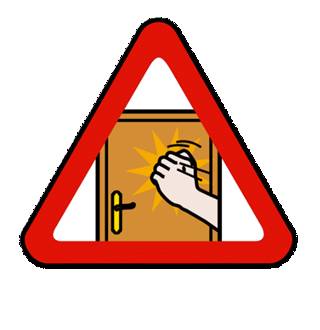 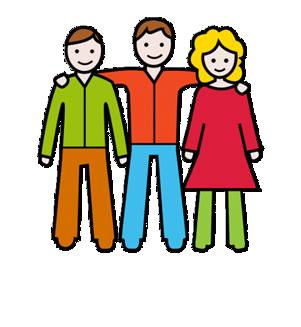 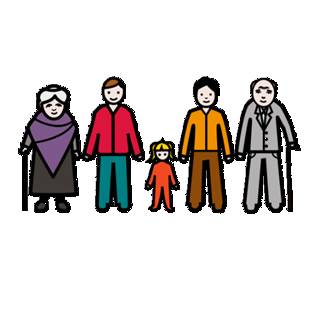 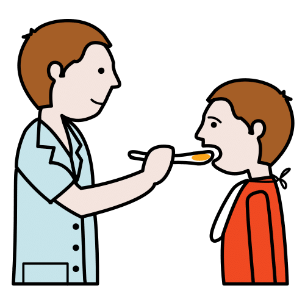 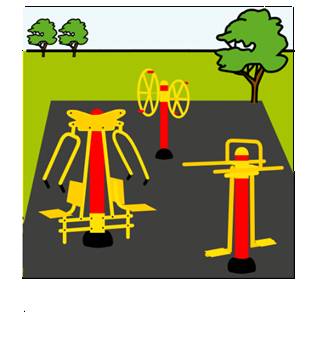 AWoonzorgcentrumBVoorziening voor personen met een handicapCEigen woning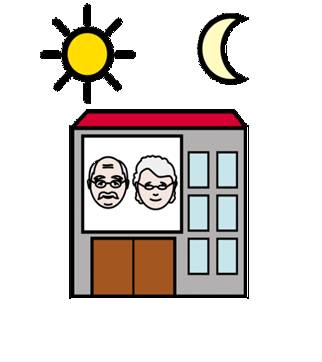 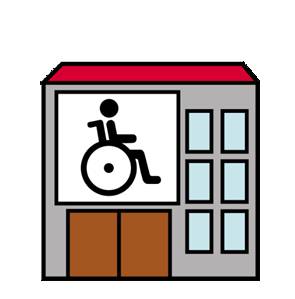 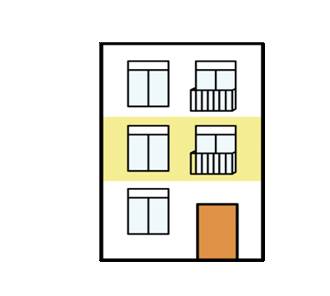 